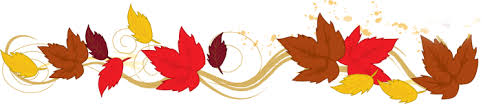 Espanol con TeresaMONDAYLUNDITUESDAYMARDIWEDNESDAYMERCREDITHURSDAYJEUDIFRIDAYVENDREDIAdivina quién soy ?  1   AM Skating program (no Wimgym)Halloween Freeze Dance!PM Kim the Science Gal: Dancing worms and spider foamHabitos saludables; Qué es una buena alimentación?4  Theme: Healthy HabitsActivité de groupe : Faisons un collage avec les bons aliments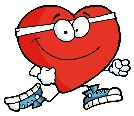  PM Karate with Sensei Meghan5 Storytime: Healthy Habits in our Day!PM Mandarin with Maureen: For a better YOU – Be bright & Get it right!6  AM Morgan the Science Gal: Why do we use soap?Discussion: Eating healthyMusic with Kimberly: Accordion7        *** Photo Retakes ***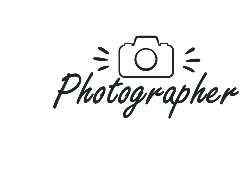 AM Baking healthy granola bars with Chef Pina Exercises pour le corpsMusic with Kimberley:  Accordion8  AM Wimgym AM Skating program The importance of washing our hands!PM Kim the Science Gal:   How to get rid of germsEl mundo del arte – Famosos artistas; lectura11   Special Theme Today:   Remembrance Day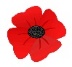 AM Morgan the Science Gal: Canadian flag experimentLet’s make a poppyPM Karate with Sensei Meghan    – Last class – Parents invited12  Theme: The World of ArtAM Dentist Lilianne will tell us about teeth health and check our teeth 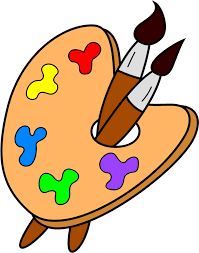 Activité de groupe: Faisons une muralePM Mandarin with Maureen: ART – The true meaning of the word13  Final day to bring scholastic book orders   AM Water Specialist Philippe will speak to us about saving the riversL’heure du conte: Vive les couleursMusic with Kimberley: Trumpet14 7:30PM Parent Wine and Cheese Meeting. Everyone welcome for an evening of interesting discussion.8:15AM Stewart Hall Field trip: Show and art workshop: L’Écho de L’Écume ($15.00)Activity: Colours and mixing coloursMusic with Kimberley: Trumpet15  AM WimgymAM Skating program Let’s play color freeze dance!PM Kim the Science Gal:  Food coloring artQuién vive en los rios, mares y lagos?  Lectura18 Theme:  Bodies of Water AM Morgan the Science Gal: Ocean in a bottleDiscussion: Learn about different bodies of water19  Activité: Cheval de mer dans l’eau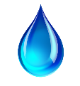 PM Mandarin with Maureen: Big and small – Where are they?20  AM Gardening with Zoe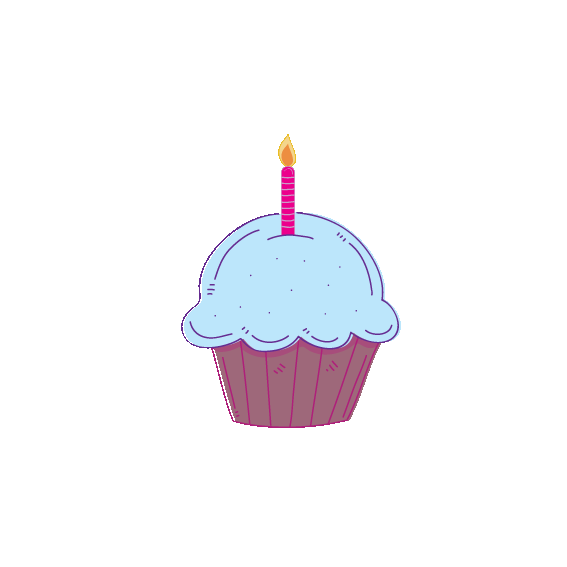 Regardons les différentes choseson peut faire avec l’eauMusic with Kimberley: Didjeridu21   Craft: Paint a fishMusic with Kimberley: Didjeridu22 AM Wimgym(no skating)Game: Across the OceanPM Kim the Science Gal: Shark buoyancyQuién es tu familia?  Discusion25  Theme: We Are Family9:00AM Field Trip to Le Club de Trampoline Acrosport Barani ($23.00) Storytime: Me and My Family Tree26  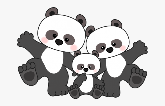 Bricolage: Faisons notrefamillePM Mandarin with Maureen: Life just begun with goals, strength, and fun27  AM Morgan the Science Gal: Diversity with playdoughShow & Tell: Bring a picture of your familyMusic with Kimberley: Electric Bass28  Wear your warm PJ’s for a Family style “eggs and sausage” breakfast at schoolMaking pizza together for our afternoon snackMusic with Kimberley:  Electric Bass29  AM Wimgym(no skating)Discussion: Different types of families
PM Kim the Science Gal: Citrus experiment